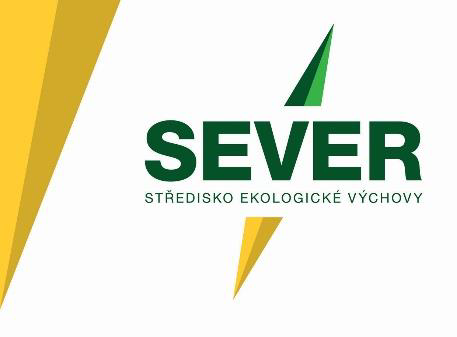 Středisko ekologické výchovy SEVER – pracoviště Horní Maršov  vyhlašujevýběrové řízení na pedagogického a odborného pracovníka - LEKToRa A METODIKAZákladní předpoklady: vysokoškolské nebo středoškolské vzdělání pedagogická způsobilost nebo praxe ve vzdělávání/lektorské činnostizájem o práci s dětmi a mladými lidmi, dobré komunikační schopnostizájem o problematiku ochrany přírody a životního prostředí znalost cizího jazyka – základy běžné komunikaceuživatelská znalost práce na PC trestní bezúhonnost příjemné vystupování, pracovitost, samostatnost v rozhodování o svěřené práci, zodpovědnost a pečlivost, loajálnostDále vítáno: znalost problematiky ochrany přírody a životního prostředízkušenost s organizací vzdělávacích, kulturních a osvětových akcízkušenost se vzděláváním dospělýchzkušenost s vytvářením programů a rozvojem metodik environmentální výchovy, vzdělávání pro udržitelný rozvoj zkušenost s řízením projektůschopnost práce v týmukreativita Nástupní plat: 16 000 – 19 000 Kč hrubého / celý úvazek v závislosti na vzdělání a praxi                                             (+ po zapracování možnost osobního ohodnocení)Předpokládaný nástup: dle dohody, nejpozději září 2017Charakter práce:Vedení týdenních pobytových ekologických výukových programů pro školy (program převážně od pondělí do pátku včetně večerních programů, v některých termínech také o víkendu) a podíl na lektorském zajištění dalších vzdělávacích programů a osvětových akcí pro děti, mládež a dospělé (ve středisku ekologické výchovy v Horním Maršově i výjezdově)  - pestrá tvůrčí práce s různými věkovými skupinami. Hledáme pracovníka na částečný či celý úvazek. V případě celého úvazku bude tato práce dle profilu uchazeče kombinována s metodickým vedením školních projektů environmentální výchovy a vzdělávání pro udržitelný rozvoj a podporou učitelů, přípravou a řízením souvisejících grantů v rámci národních i mezinárodních dotačních titulů spojených s naplňováním poslání střediska SEVER, organizačním zajištěním vzdělávacích, kulturních a osvětových akcí či prací v informačním centru.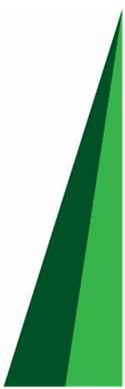 Bližší informace o organizaci naleznete na internetové stránce: http://www.sever.ekologickavychova.czSvůj  zájem vyjádřete co nejdříve, nejpozději  však do  11.6.2017. Připojte strukturovaný životopis a motivační dopis, proč se o práci ucházíteNabídky zasílejte na e-mail:  eva.lucanova@ekologickavychova.cz, případně na adresu: Eva Lučanová, Středisko ekologické výchovy SEVER, Horská 175, Horní Maršov 542 26 Na případné dotazy vám rádi odpovíme na výše uvedené e-mailové adrese nebo na tel.: 739 203 201